                            40.   Международный  турнир				По греко-римской борьбе							Памяти Аво Талпаса	                         П Р И Г Л А Ш Е Н И ЕВ Эстонии в городе Кохтла-Ярве проводится традиционный турнир по греко-римской Борьбе, посвященный памяти борца международного класса Аво Талпаса.Турнир проводится 24.- 25. января 2020 года в Доме спорта г.Кохтла-Ярве по адресу: Ярвекюла теэ 44.Соревнования проводятся для :Кадетов 2003 года рождения и моложе в весовых категориях: 41-45, -48, -51, -55, -60, -65, -71, +80, -92, -130 (перевеса нет).Взрослых и юниоров в весовых категориях:-60, -63, -72, -77, -82,-87-97, -130;  допускается перевес + 2 кг.Взвешивание производится:24.01.2020  вечером  19.30-20.0025.01.2020  утром       9.00- 9.3025.01.2020 г.  начало соревнований с 11.00Торжественное открытие в 10.30Подтверждение об участии в соревнованиях просим сообщить до 15.01.2020 г. по адресу: Ярвекюла теэ 44, г.Кохтла-Ярве 30328, Ида-Вирумаа, Эстония. (Järveküüla tee 44,Kphtla-Järve,30328,Ida-Virumaa,Estonia).Факс: 372 3354380Тел. : 372 5514776, г.Талусте ИльмарE-post: ilmartaluste@hotmail.com	Данное письмо является официальным вызовом на соревнования.Проживание и все расходы по командированию – за счёт командирующих организаций.Стартовый взнос – 7 евро от каждого участника.Победители награждаются медалями, кубками и ценными призами. В каждой весовой категории награждается одно -  Ш место.          Отдельно будет награждён победитель в весе Аво Талпаса – 82 кг.	Главный судья соревнований:        Vello Aava                                         Кохтла-Ярвеское Спортобщество «КАЛЕВ»                      Ильмар ТАЛУСТЕ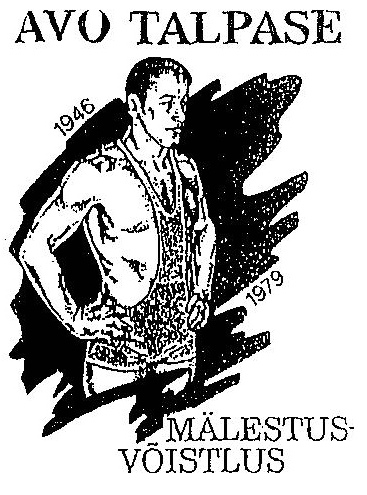 